Anmeldelse af tillidsvalgt til 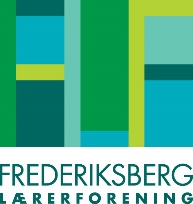 Frederiksberg LærerforeningNavn på anmelder:___________________________________________________________________________________Det anmeldes hermed, at der er foretaget valg af	Tillidsrepræsentant 	Suppleant for tillidsrepræsentant	Arbejdsmiljørepræsentant for _________________________________________________________ (angiv skole/arbejdsplads).Valget er foretaget den ______________ (dato)Med virkning fra den ______________ (dato)Oplysninger om den valgte:Fulde navn:___________________________________________________________________________________Mailadresse som kredsen skal sende relevant materiale til:___________________________________________________________________________________Telefonnummer som kredsen må rette henvendelse på: ___________________________________________________________________________________Dato og underskrift:_________	_______________________	_________	_______________________ Dato	Anmelder			Dato	Ny tillidsvalgt 